Vedlegg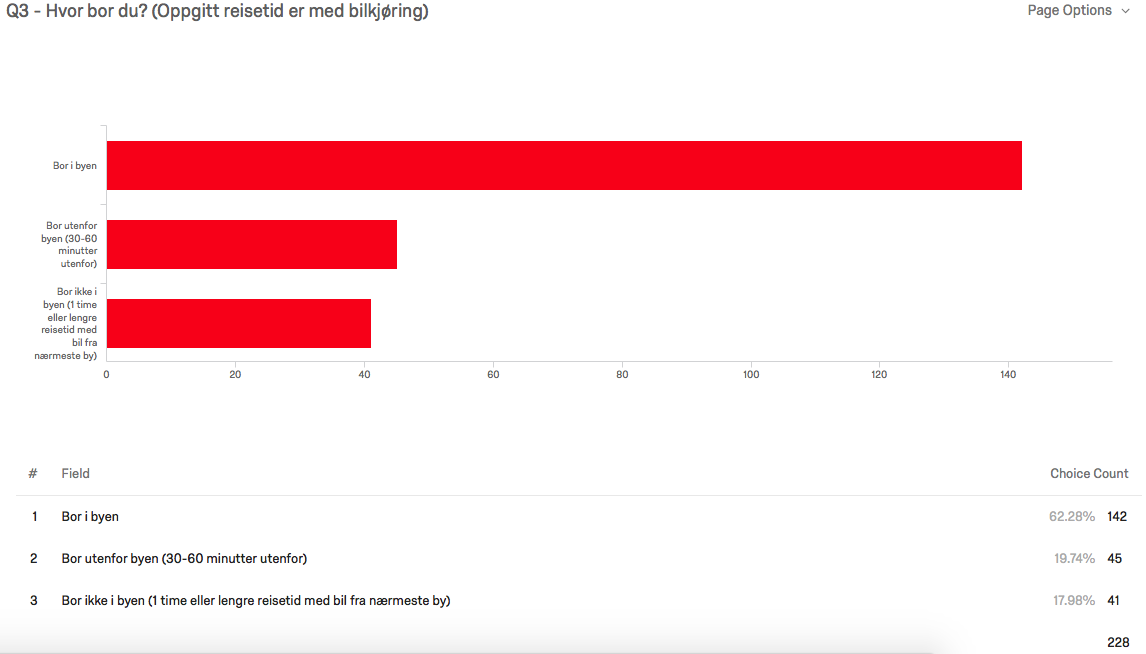 Vedlegg 1.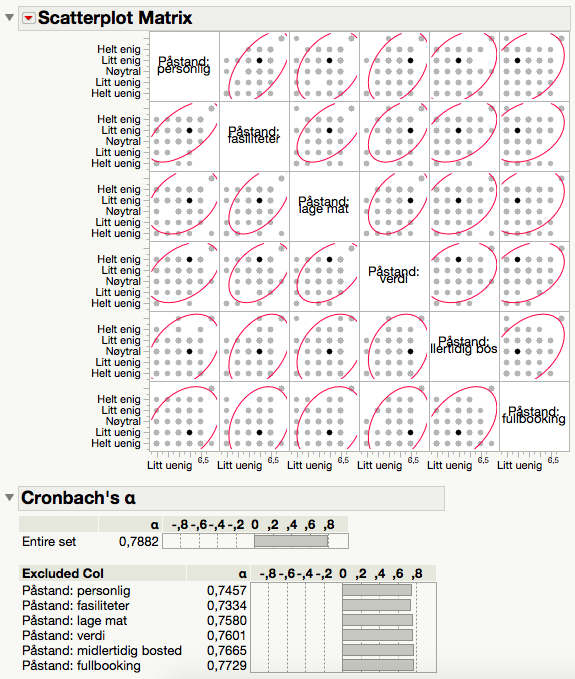 Vedlegg 2.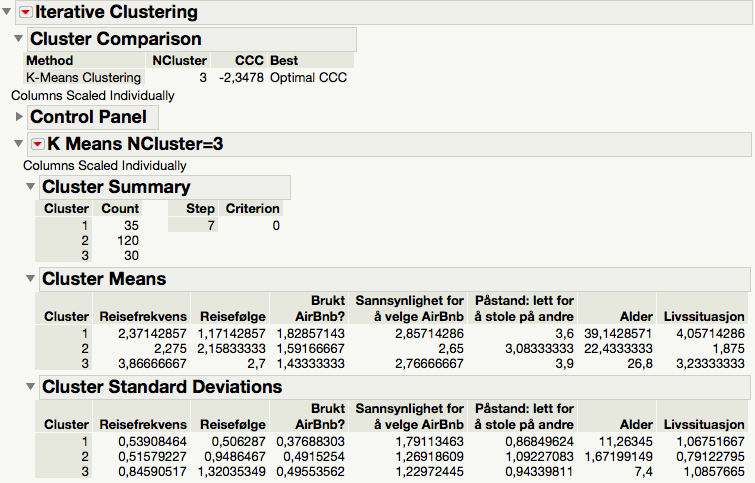 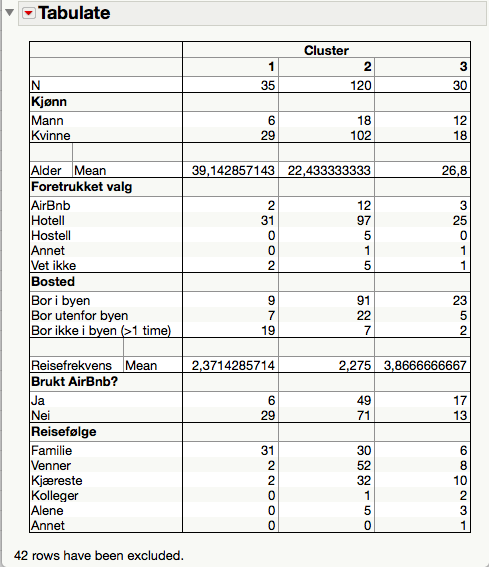 Vedlegg 3.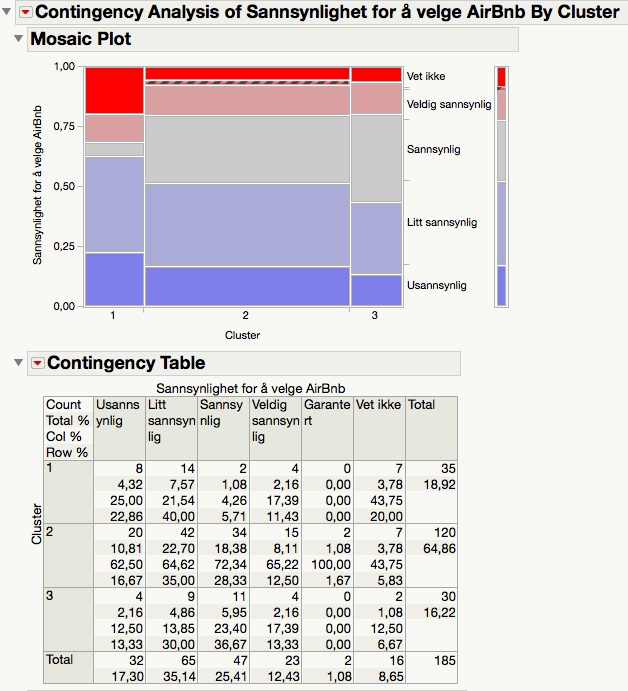 Vedlegg 4.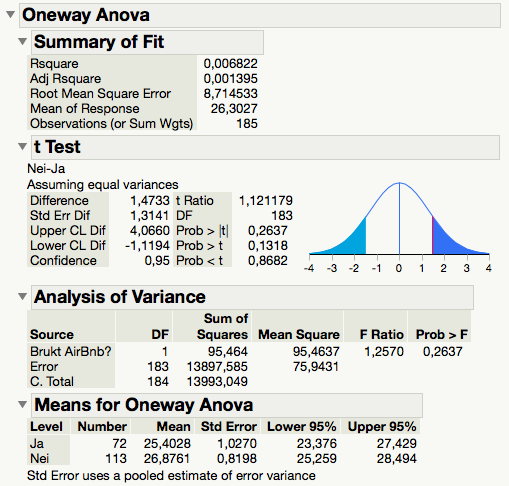 Vedlegg 5
Vedlegg 6 – del 1.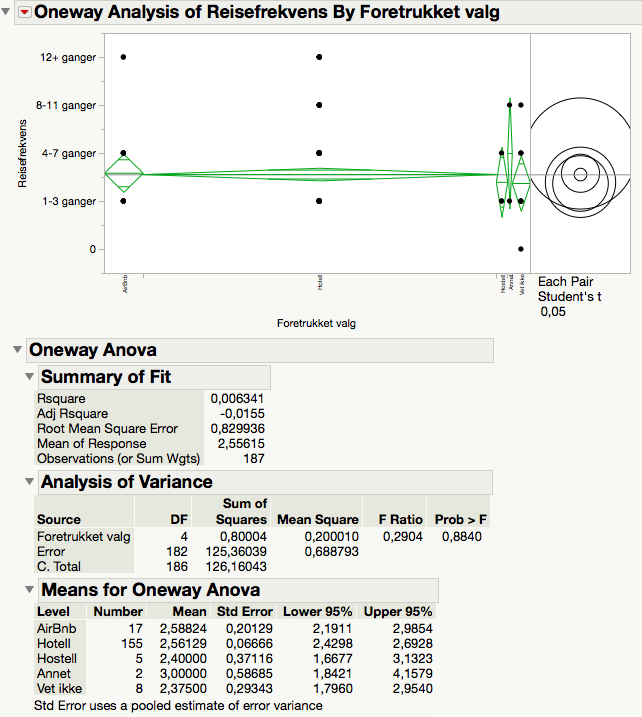 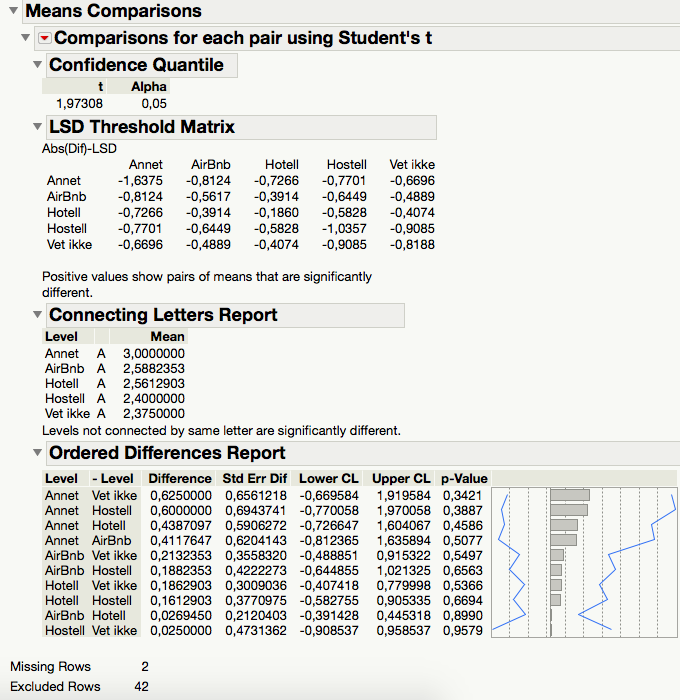 Vedlegg 6 – del 2.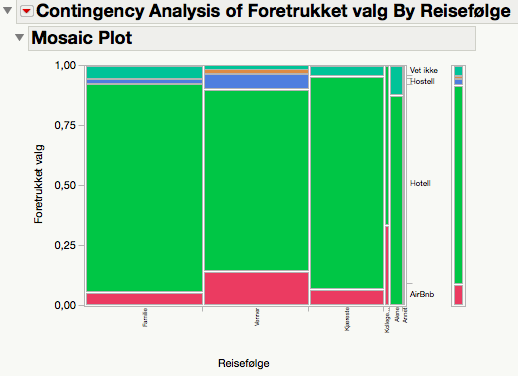 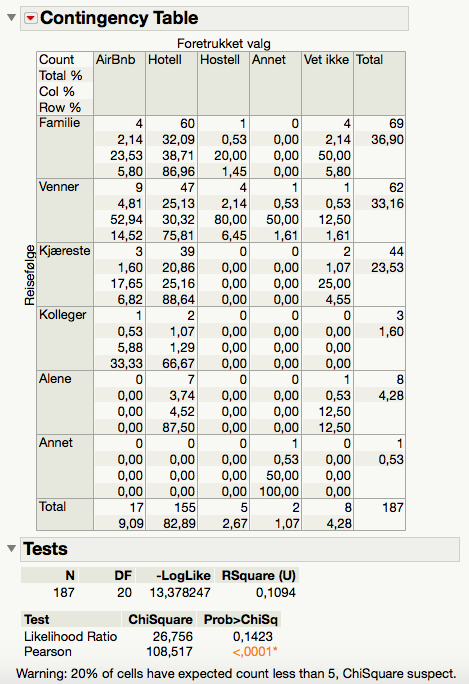 Vedlegg 7.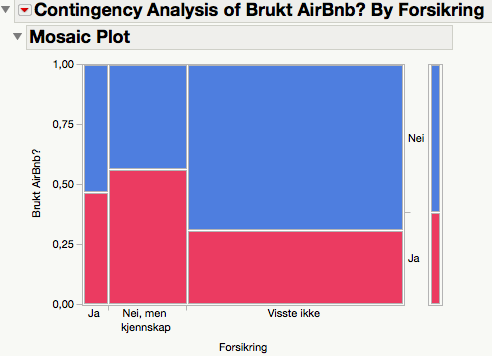 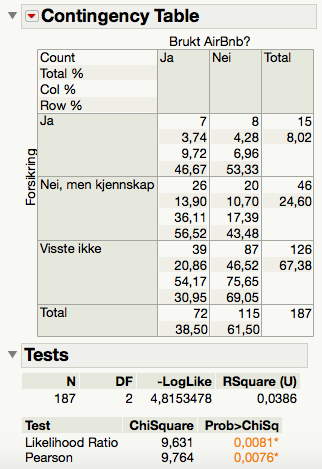 Vedlegg 8.Vedlegg 9: Studieguide - fokusgrupper
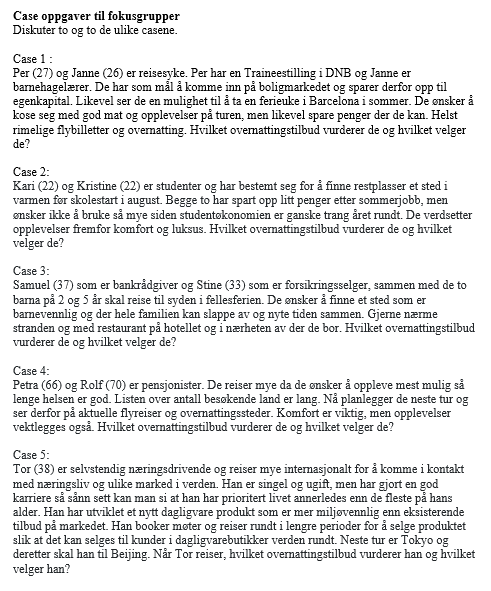 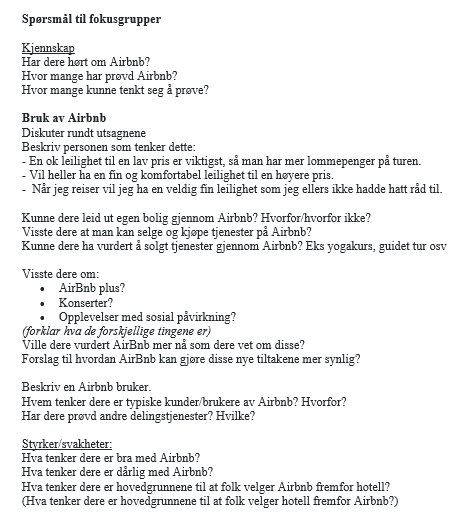 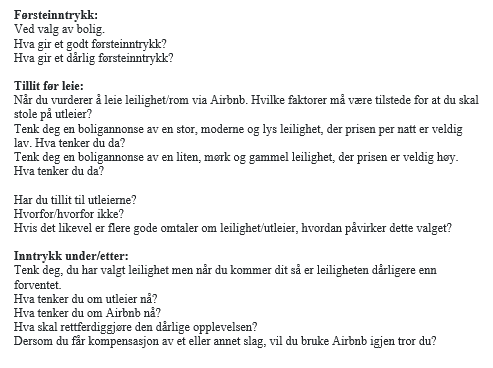 Vedlegg 10: Funn fokusgrupperVedlegg 11: Spørreundersøkelse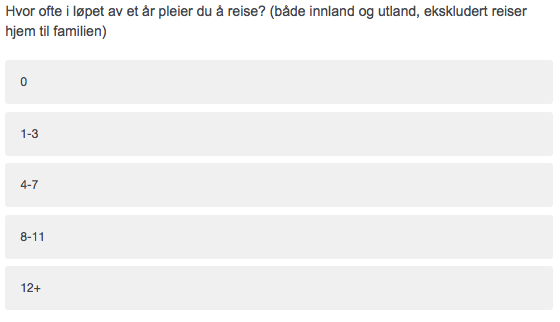 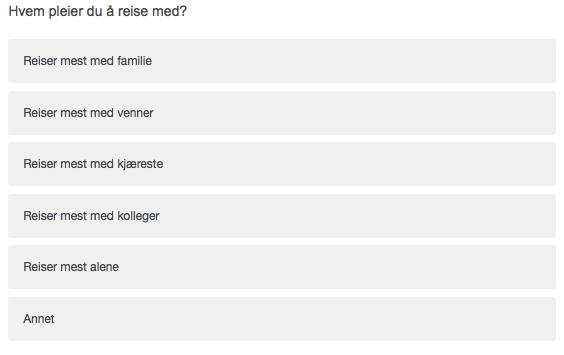 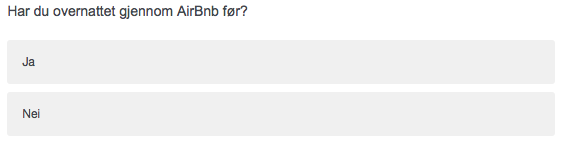 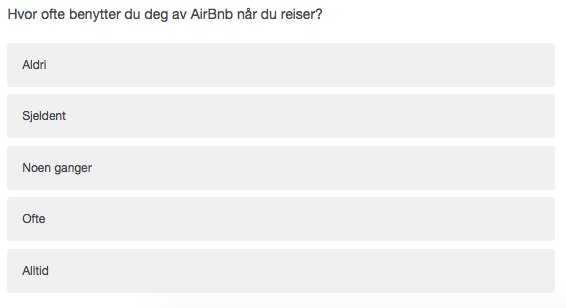 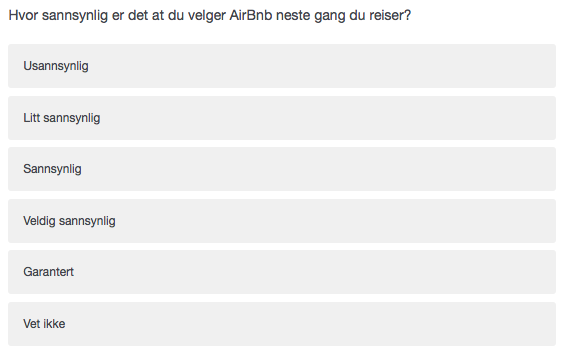 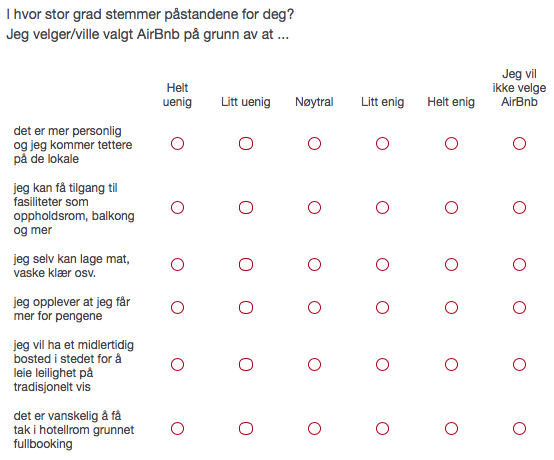 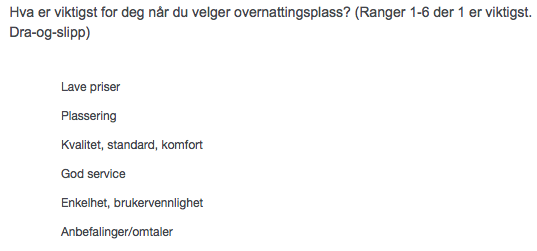 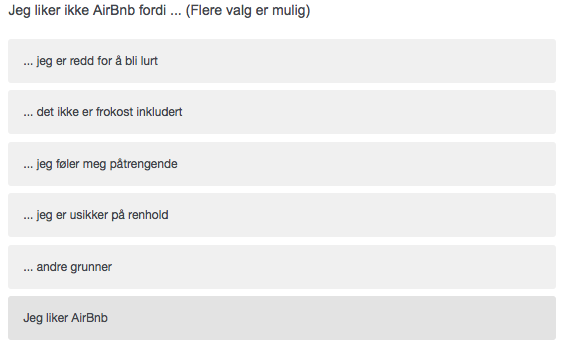 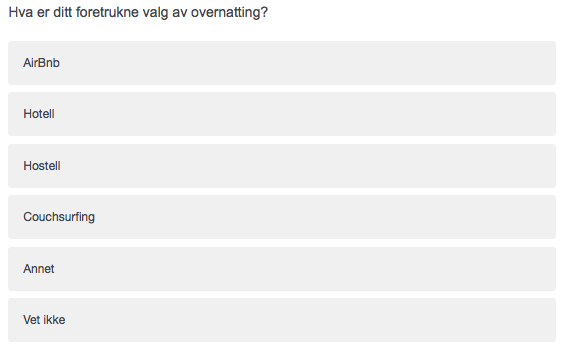 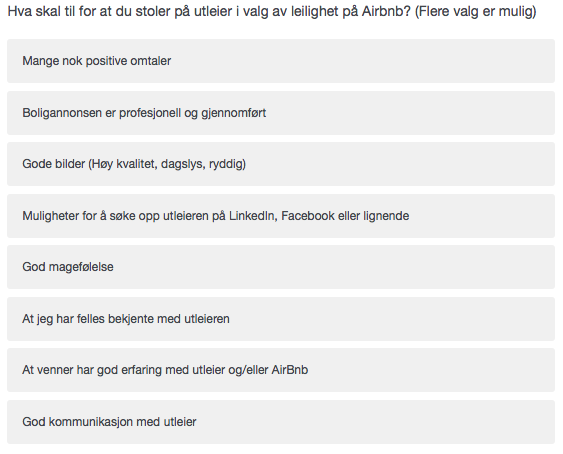 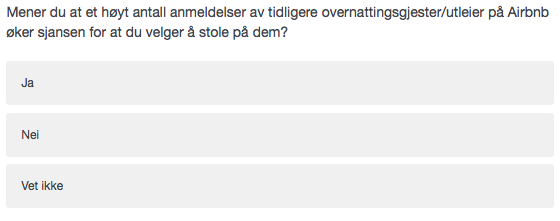 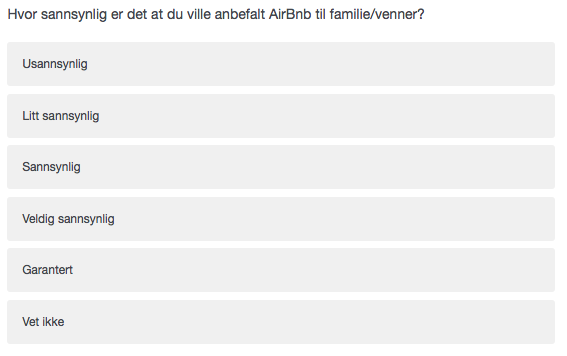 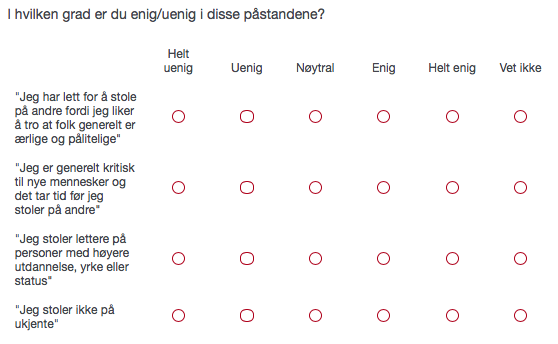 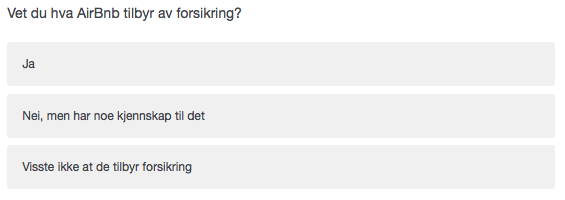 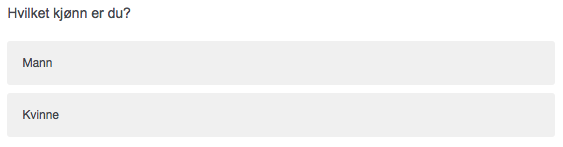 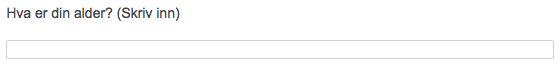 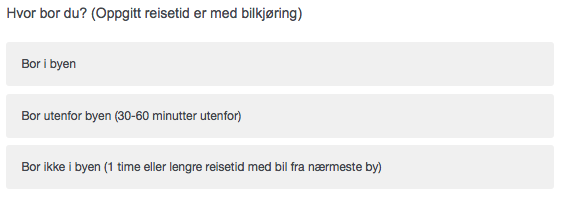 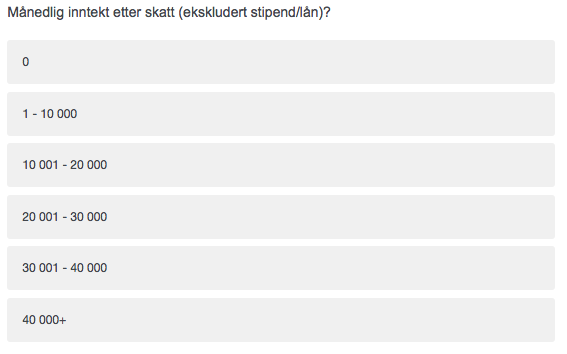 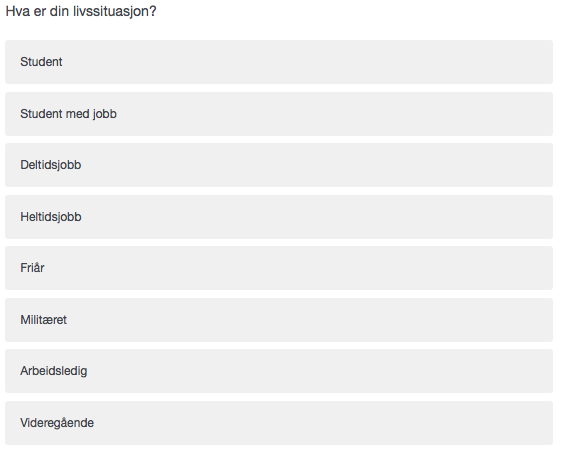 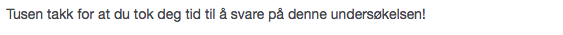 FUNN FOKUSGRUPPERFUNN FOKUSGRUPPERFUNN FOKUSGRUPPERFOKUSGRUPPE 1FOKUSGRUPPE 2FOKUSGRUPPE 3Case 1:Vurderer hotell men ender opp med Airbnb. Viktig å kutte bokostnadene, få større rom og lage mat. De ender opp med Airbnb pga prisene i Barcelona.Case 1:Rimelige hotell, restplasser og bookingsider nevnes. De fleste ender opp med Airbnb. Det nevnes at Airbnb og hostell passer for prissensitive reisende.Case 1:Airbnb, hotell, hostell og charter nevnes. Det nevnes at de er prissensitive, men hostell er ikke fint nok. På Airbnb er enklere og de kan spare penger på å lage mat selv.Case 2:Bo hos bekjente, restplass og hostell nevnes. Lav kostnad er viktig fordi de er studenter. Noen er fast bestemt på at de velger hostell.Case 2:Alle tror at de kommer til å ende opp med hostell. Dette grunnet alder, lite penger og for å møte nye mennesker. Det sies også at god standard og rengjøring ikke er så viktig. Opplevelser med andre vektlegges.Case 2:De tror at de ender opp med hostell som er typisk backpacking opplevelse. De ønsker å bruke minst mulig penger og de kan møte nye mennesker og være med på aktiviteter hostellene tilbyr.Case 3:Ender med TUI hotell, men et annet alternativ til hotell var å leie leilighet eller hus. Da man kan lage mat selv fremfor å spise på restaurant.Case 3:Alle tror de ender opp på en all inclusive familie resort. Reiseselskapet TUI går igjen. Det antas at de reisende har god økonomi.Case 3:Airbnb og hotell nevnes, men de velger hotell. Dette pga god økonomi. Hotellet er barnevennlig med restaurant, barneclub og basseng.Case 4:Overnatting med høy komfort på hotell eller i leilighet, samt kort vei til fasiliteter. Cruise nevnesCase 4:Reisebyrå assosieres med den eldre generasjonen. Dette grunnet enkelthet, hjelp og tilrettelegging. Alle er enig om at de bor på hotell av gammel vane.Case 4:Komfort er viktig derfor velger de hotell. Det nevnes også charter for pensjonster der de slipper å tenke, og blir henta og kjørt dit de skal.Case 5:Enkelt hotellrom sentralt i byen. Ting må gå kjapt og enkelt. Hostell vil ikke være et alternativ siden han er businessmann. Noen sier «High class» pga status.Case 5:Her nevnes både hotell og airbnb. De tror han velger et business eller budget hotell som har møterom og er i nærheten av jobben. Noen tror han er en gjerrigknark pga jobbsituasjonen og at han derfor velger hostell.Case 5:De tror han velger Airbnb eller hotell nær flyplassen. Han velger hotell med konferanserom. Type business.